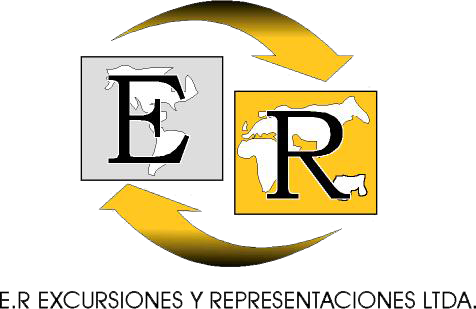 SANTANDER ECOLOGICO Y CULTURAL 2023(COMBINADO BUCARAMANGA-SAN GIL)PLAN 3 NOCHES / 4 DIASVALIDO HASTA DICIEMBRE 18 DE 2023NO Aplica: Puentes Festivos (San Gil)EL PRECIO INCLUYE:Traslado Aeropuerto Bucaramanga/ Hotel Bucaramanga Alojamiento 1 Noche en Bucaramanga en el hotel seleccionadoDesayunos (1) x persona en el Hotel de Bucaramanga.City Tour por Bucaramanga, visitando: Girón, Floridablanca, Cerro del Santísimo (con ascenso), compras en el sector de San Francisco, Capilla de Las Nieves, Basílica del Señor de los Milagros, Sector Comercial Cabecera.Traslado Bucaramanga/ Parque PANACHI/ Hotel San Gil Visita al Parque nacional del Chicamocha (PANACHI), con entrada y teleférico.Visita a Curití, famosa por sus artesanías en fique y entrada a Eco fibras.Alojamiento 2 Noches en San Gil en el Hotel Santa Catalina o similarDesayunos (2) x persona en el Hotel en San Gil.Visita a Barichara, el pueblito MAS LINDO DE COLOMBIA.Visita a Guane y entrada al museo paleontológico. Se hace el mismo día con Barichara.City Tour por San Gil, visitando: Cero de la Cruz, Cerro de la Gruta, Parque e iglesia principal, Pozo Azul, Zona Industrial y entrada y recorrido por el Parque Natural El Gallineral.Traslado Hotel San Gil/ Aeropuerto BucaramangaTraslados en privado a los sitios cotizadosIva de alojamiento Tarjeta de Asistencia médica, COLASISTENCIA.EL PRECIO NO INCLUYE:Alimentación no descrita.Entradas y paseos no especificados.Gastos de índole personal: bebidas, lavandería, etc.Tiquetes aéreos Toures no descritos NOTAS Parque Panachi abre de Miércoles a DomingoVALOR DEL PLAN POR PERSONANOCHE ADICIONALVALOR POR PERSONACONDICIONES DEL PLAN:Disponibilidad sujeta a cupos al momento de reservarTarifa aplica para MINIMO 2 personas Servicios cotizados, comprados y NO tomados NO son rembolsablesTARIFAS DE TEMPORADA BAJATARIFAS SUJETAS A CAMBIOS SIN PREVIO AVISO POR AJUSTES TARIFARIOS O TRIBUTARIOS Penalidades por cancelaciones:	Hasta 15 días antes: 70%      	Hasta   8 días antes: 80%      	Hasta   3 días antes: 90%NO SHOW:              100%HOTELDOBLETRIPLENIÑOS (3-9años)HOTEL BARI HOTEL SANTA CATALINA$1.505.000$1.111.000$946.000HOTEL SONESTA HOTEL SANTA CATALINA$1.536.000$1.172.000$979.000HOTELDOBLETRIPLENIÑOS (3-9años)HOTEL BARI $187.000$158.000$23.000HOTEL SONESTA $218.000$185.000$23.000HOTEL SANTA CATALINA $109.000$102.000$95.000